Eskişehir Osmangazi Universität                Vor – Nachname: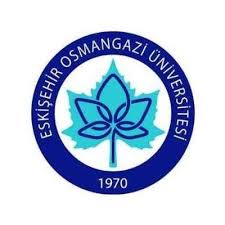        Hochschule für Fremdsprachen             Matrikelnummer:Abteilung DaF                               Klasse:               Prüfung für Universitätswechsel                    Dauer:-                     (Mündliche Prüfung)                       Datum: xx-xx-202xFragen1- Stellen Sie sich bitte vor! (Name, Alter, Heimat, Familie, Beruf, Sprachen, Hobbys etc.)2- Was denken Sie über E-Learning? Welche Vor-und Nachteile können Sie uns aufzählen?3- In welchem Land würden Sie gern leben? Warum?4- Was ist für Sie wichtiger? Karriere oder Familie? Warum?5- Was denken Sie über Sport? Muss man unbedingt Sport treiben um gesund zu bleiben? Gibt es         eine Sportart, die Sie ausüben?